DIRECCIÓN DE PROYECTOS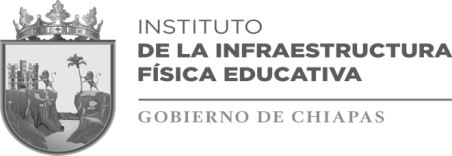 DEPARTAMENTO DE CERTIFICACIÓN                                                                       “2021, Año de la Independencia”	                                                                                                                          CHL-DP-DC-001                               FORMATO DE REVISION DE INTEGRACIÓN DE EXPEDIENTE TÉCNICO 	 NOMBRE DE LA ESCUELA:                                                                                                      FECHA: 		 LOCALIDAD:MUNICIPIO: CLAVE:OBRA:INVERSION APLICAR:                                                                                                       MONTO 2%: 	REVISO:  	RECIBE POR EL AYUNTAMIENTO: 	NºDOCUMENTOS DEL EXPEDIENTEDOCUMENTODOCUMENTOOBSERVACIONESNºDOCUMENTOS DEL EXPEDIENTESINOOBSERVACIONES1Oficio de solicitud de haber suscrito convenio con el INIFECH. (CONATINIFECH).2Oficio de solicitud para su revisión y validación dirigido a:Dr. Enoc Gordillo Arguello. Director General  delINIFECH o al Arq. Gerardo Martin Robles Juárez. Director de Proyectos.3Cédula de registro y datos básicos de la obra (ET-I).4Anexo de Registro y Control (Anexo Técnico) (AT-1).5Oficio de Validación por el Sector Educativo, trámite de autorización(De acuerdo al nivel Educativo):Nivel Básico: Subsecretario de Planeación Educativa de la Secretaría de Educación.(PENDIENTE ACTUALIZAR) Si el plantel es CONAFE será validado por esa Institución. Los planteles CAM, CAIC serán validados por el DIF estatal. Nivel Medio Superior CECYT será validado por CECYTECH.         Nivel Medio Superior COBACH y EMSAD: Director de       Planeación de COBACH. CBETA,  DGTA,  CBTIS,  será  validado  por  la  coordinaciónDGTA.6Dictamen Técnico o dictamen de Factibilidad (ET-5).7Programa de Obra.8Localización (Croquis de localización micro yCroquis de ubicación de escuela)(et-4).9Planta arquitectónica de conjunto (tamaño D/C con acotaciones).10Fotografías de los espacios existentes plantel y del área del proyecto(mínimo 10).111111A Pruebas de laboratorio (mecánica de suelo) Planteles de nueva creación.11B para Planteles existentes (oficio donde especifique, color, textura, granulometría y resistencia-capacidad de carga.1111A Pruebas de laboratorio (mecánica de suelo) Planteles de nueva creación.11B para Planteles existentes (oficio donde especifique, color, textura, granulometría y resistencia-capacidad de carga.12Dictamen sobre Impacto Ambiental u oficio de tramite ala SEMANH.13Catálogo de Conceptos  vigente que Proporciona el INIFECH.14Generadores de Obras con base en catálogo del INIFECH.15Planos vigentes según Nivel Educativo que Proporciona el INIFECH.16Oficio de Priorización de Obras para el Periodo.17Documentación legal que acredite la propiedad del terreno a favor de la escuela o secretaria de educación.18Presupuesto donde Incluye Mobiliario Escolar de acuerdo a catálogo de INIFECH.19Memoria de Cálculo Estructural. (En caso de Proyectos Atípico.)20Carta responsiva firmado por DRO. (en caso de Proyectos atípicos).21Dimensiones mínimas del Terreno .Según Norma Mexicana NMX-R-003-SCFI-2011. Escuelas-Selección del Terreno para Construcción-Requisitos.(aplica en escuelas de nueva creación).22Dictamen de Protección Civil Municipal o Estatal.23Proyecto Ejecutivo impreso en caso de ser obras atípicas.24Pago del 2% al INIFECH por concepto de Validación de Expediente.